PilegrimPilegrimsvandring for 12-13 åringerGjennom tiltaket Pilegrim ønsket vi å gi 12-13 åringer kjennskap til en gammel trospraksis. Erfaringene fra gjennomført pilegrimsvandring viste at tiltaket er godt egnet til aldersgruppen Tweens med de forutsetningene som særpreger denne aldersgruppen.Beskrivelse av tiltaketInvitasjoner: Det sendes ut 2 invitasjoner:På litt gammeldags papir med selg på og kort info om når og hvorEn invitasjon med mer info og et pilegrimspass. Sendes i en brunbeige konvolutt.Pilegrim er lagt til lørdag ettermiddag i midten av oktober med en varighet på 5,5 timer fra kl. 14. – kl 19.30. Tidspunktet gir muligheter for å vandre både i dagslys og mørke. Selve vandringen er beregnet til ca 2, 5 til 3 timer. Pilegrim starter i kirken ved bruk av en «tidsmaskin» som setter deltakerne tilbake til middelalderen. I tillegg får de høre litt om hva det vil si å være pilegrim. Deretter er det pilegrimsverksted der deltakerne spikker hver sin vandringsstav og lager pil og bue. De får på seg kapper og snorer til å binde rundt livet. I tillegg får de utlevert små tøyvesker til pilegrimspasset og førstehjelpsutstyr, som er en tøyfille til forbinding av eventuelle sår.På vandringen er det sju stasjoner med forskjellig innhold som bibelfortellinger, bønn og ulike aktiviteter. I tillegg møter deltakerne på noe av det pilegrimene møtte på sin vandring f. eks kontroll av pilegrimspass for å undersøke om de virkelig var pilegrimer som kunne få passere eller få mat. De blir oppfordret til å være oppmerksomme mellom stasjonene og se etter pilegrimstegn for å kunne finne veien videre. Dessuten skal de prøve å samle bokstaver til et ord som er sentralt for pilegrimer. Deltakerne blir også utfordret til å bruke sansene mellom stasjonene eller gå en strekning i stillhet for å kunne lytte til naturen.Oversikt over stasjonene og aktivitetene på selve vandringenStasjon 1: Vi starter ved en stor steinhelle kalt «Kongebordet» der deltakerne får høre historien om hvorfor steinen har fått det navnet. Så får de litt brød og vann til vandringen.Bibelvers: Jesus er livets brødKontroll av Pilegrimspassene. En utkledd person dukker plutselig opp for å kontrollere alt pilegrimene virkelig er pilgrimer.Stasjon 2: Bygge bru ved hjelp av vandringsstavene.Kontroll av pilegrimspassene. 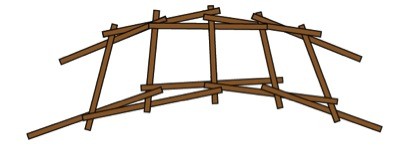 Stasjon 3: Deltakerne møter farer og bruker pil og bue for å skyte ville dyr i form av bilder.Stasjon 4: Bibelfortelling: Den blinde mann i Betsaida. Går i lang med lukkede øyne rundt i skolen ledet av en medvandrer. Får høre fortellingen og hver enkelt dramatiserer med enkle bevegelser det de får høre. Samtale etterpå ut fra spørsmålet: Hva la du merke til i denne fortellingen?Gå noen skritt barbeint (de som våger får sure føtter, godteri) Tre med røde papphjerter med påskriften: Du er verdifull for GudStasjon 5: Bønn og tilgivelse, nåde: Samtale om synd, skyld og tilgivelse. Bruker en enkel syndsbekjennelse fra gudstjenesteliturgien og Guds ord sier: Dersom vi bekjenner… også fra gudstjenesteliturgien.Stasjon 6: Matfellesskap. Samling rundt bålet med ostesmørbrød og vann.  Lykt med lys for vandringen videre. Bibelord fra Salme 119,105 «Ditt ord er en lykt for min fot og et lys for min sti»Stasjon 6: Innledning om lys med utgangspunkt i bibelteksten om Jesus som verdens lys. Deltakerne får en fakkel hver for å lyse opp siste delen av veien fram mot målet.Stasjon 7: Mål. Kirken er målet der det er en minigudstjeneste med orgelmusikk, bibelfortellingen «Den takknemlige samaritan», eller salme 23 «Herren er min hyrde» bønnevandring, en taizesang, Fadervår og velsignelsen. Deltakerne får et gripekors av oliventre når de kommer inn i kirkerommet som blir brukt når vi ber Fadervår sammen til slutt. Olivenkorsene får de med hjem.Begrunnelse Vi ønsket et tiltak som la vekt på lokal forankring og kirkehistorie. Det ble derfornaturlig å bruke pilegrimsleden i lokalmiljøet som grunnlag for Pilegrim.Deltakerne skulle få lære om tro, natur, kultur og kirkehistorie på en annen måte. Tiltaket skulle gi mulighet til å bruke sansene på en annerledes og kanskje ny måte. Dessuten gi opplevelse av ro og stillhet og det positive ved å bruke kroppen.Vi valgte aldersgruppen 12-13 år fordi de har kunnskap fra skolen om middelalderen og pilegrimstradisjonen, som gir et godt utgangspunkt. Dessuten er 12-13 åringer i stand til å gå en lengre strekning uten å bli slitne, og de kan gå ganske raskt slik at det er mulig å ha en vandring som varer en tid og er av en viss lengde. Erfaringer og refleksjoner Vi erfarte at vi når ut til målgruppa med 2 invitasjoner som er utformet på en måte som skal appellere til målgruppa både i design og innhold. Målsettingen med invitasjonene var å vekke nysgjerrighet og formidle at dette er en annerledes og spennende opplevelse som 12-og 13-åringene bør bli med på. Vår erfaring var at pilegrimsvandring er lett å tilpasse både gutter og jenter i innhold og aktiviteter. De får muligheter til å være sammen med venner som de gjerne er avhengige av i denne aldersgruppen. Samtidig er de selvstendige og vil gjerne være deltakende og kan ta ansvar. 12- og 13 åringer er nysgjerrige og lærevillige. De er opptatt av mestring, og det er ganske enkelt å bygge mestringsfølelsen i et tiltak som Pilegrim. Dessuten er denne aldersgruppen bevisste på tro og har mulighet til refleksjon, noe som gir et godt utgangspunkt for samtaler. De liker spenning og vil gjerne konkurrere både med seg selv og andre. Vi fant ut at det er avgjørende for opplevelsen av å være pilegrim at det var passe med tid til ro, stillhet og undring.  Vi ønsket å gjøre pilgrimsvandringen så autentisk som mulig, og på den måten skulle deltakerne få en opplevelse av hvordan det var å være pilegrim i middelalderen. Derfor la vi vekt på utkledning og utstyr. Vi drøftet om utstyr var for «barnslig» for aldersgruppen 12-13 år, men det viste seg at deltakerne satte pris på utkledningen og utstyret de laget. Vi var opptatt å gi deltakerne utfordringer og tenkte at å gå i mørke ville være både spennende, litt skummelt og litt skremmende. Men det ble litt for skummelt for noen. Så vi burde hatt mulighet til lyskilder eller gått en kortere strekning i mørke. Vi regnet med at hvis det var noen som var mørkeredde, så ville det gå bra fordi vi gikk i gruppe.Forholdet mellom antall stasjoner og det å kunne oppleve stillhet og ro, undre seg over naturen kunne vi antagelig tenkt litt annerledes om. 12-13-åringer vil gjerne ha aktivitet og utfordringer som holder nysgjerrigheten og spenningen ved like. Og det er av stor betydning å ha det gøy sammen. Vi kunne med fordel hatt mindre avstand mellom stasjonene, særlig mot slutten.Vi vektla at gruppen burde ha en viss størrelse slik at det kunne gi mulighet for fellesskap. Men en gruppe på nesten 20 stykker ble for stort. Det ble fort spredning på smågrupper og vanskelig å holde sammen. Så mindre grupper vil være lettere å holde samlet og korte ned på ventetiden på noen av aktivitetene på stasjonene. Men det forutsetter flere medvandrere.Den umiddelbare responsen fra deltakerne var at dette var gøy. De gav uttrykk for at de likte å lage utstyret til vandringen og kle seg ut. Det virket også som deltakerne syntes det var spennende og motiverende med overraskelsene som kunne dukke opp på vandringen. Av responsen og tilbakemeldingene opplevde vi at 12-13 åringene fikk en opplevelse av å være en pilegrim. Dette tiltaket er utformet av en arbeidsgruppe i Holmlia og Hauketo-Prinsdal menigheter.